Algebra II Live Review Problems - 2019eMATHinstructionPolynomials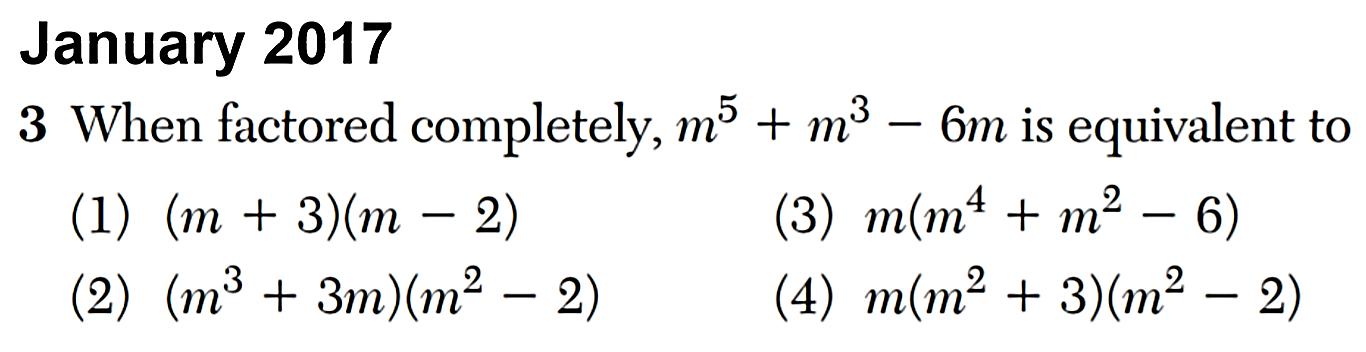 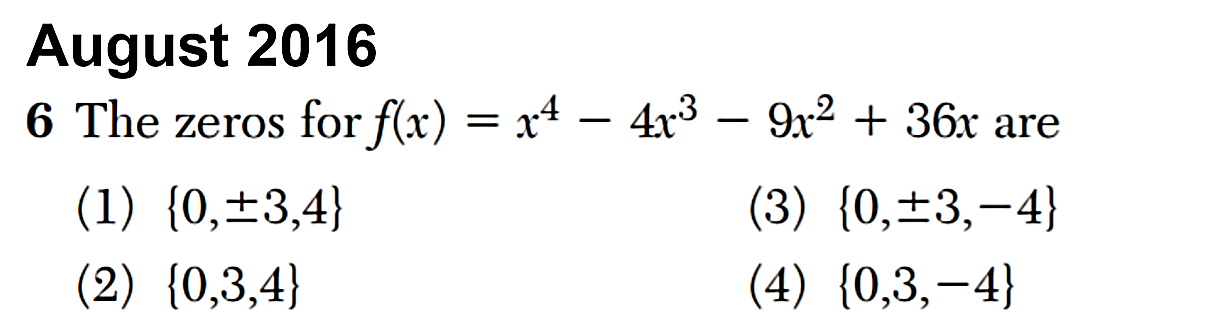 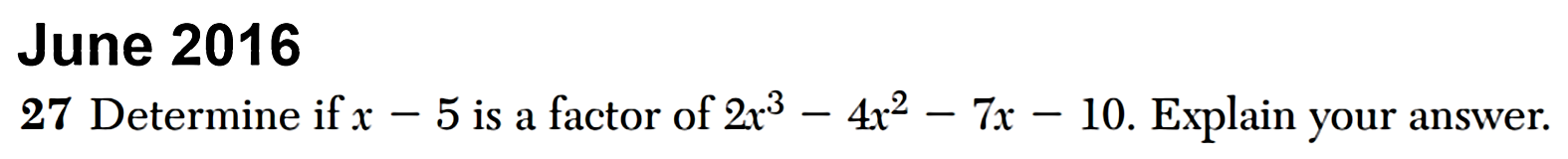 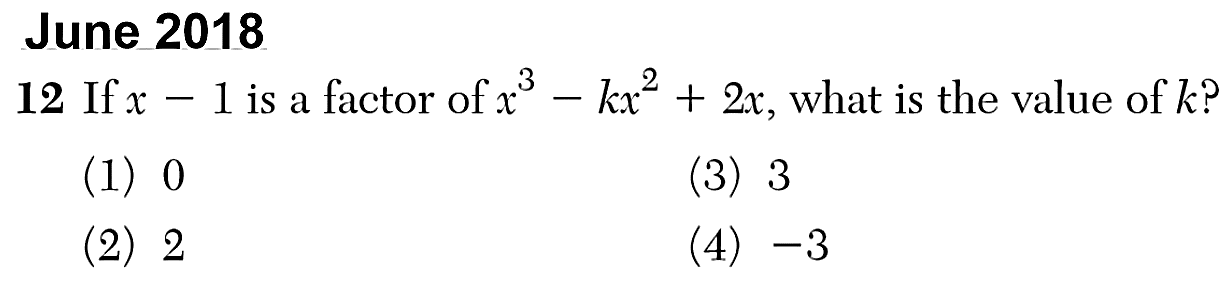 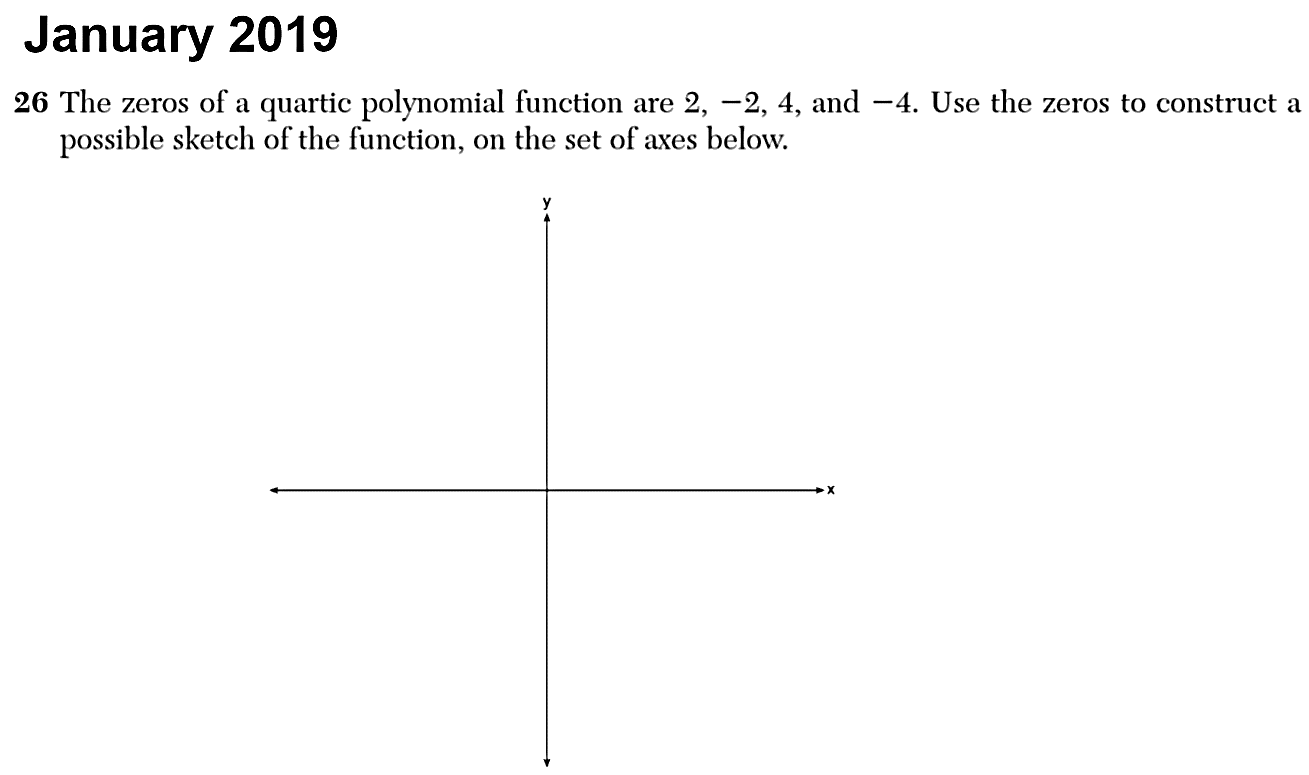 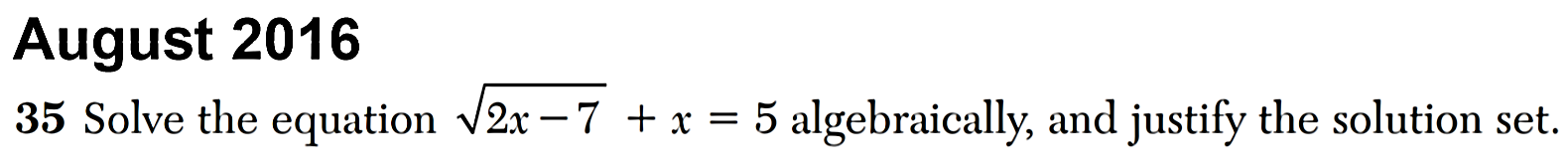 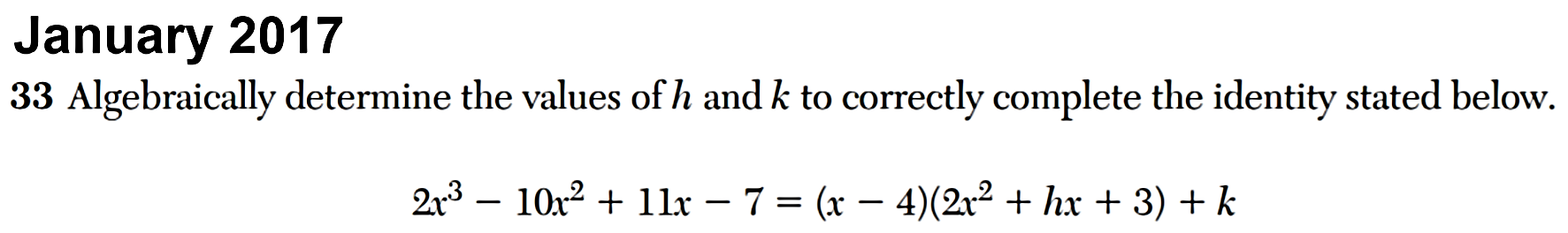 Rational Expressions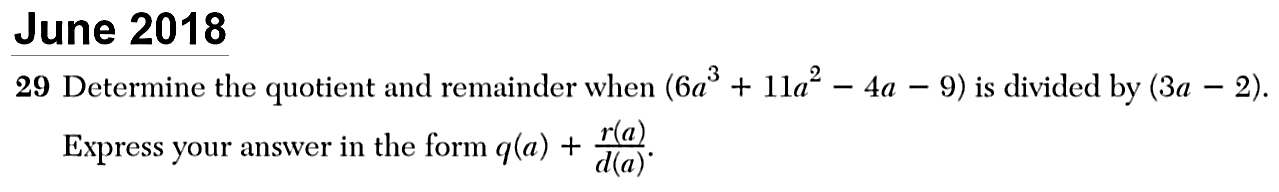 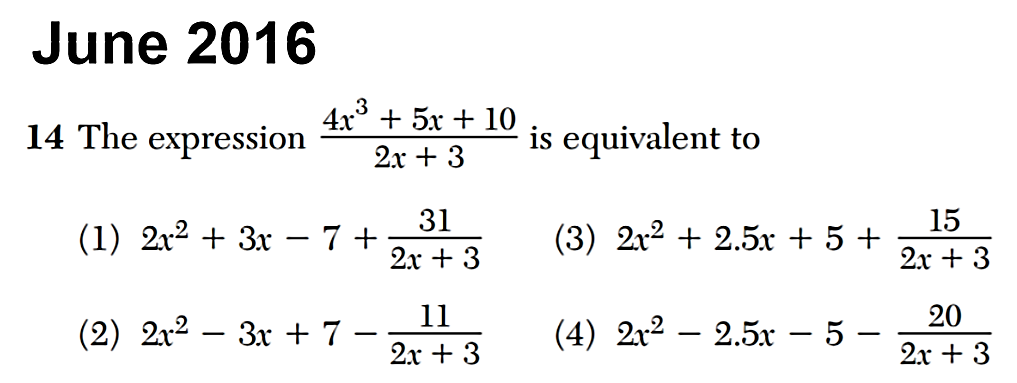 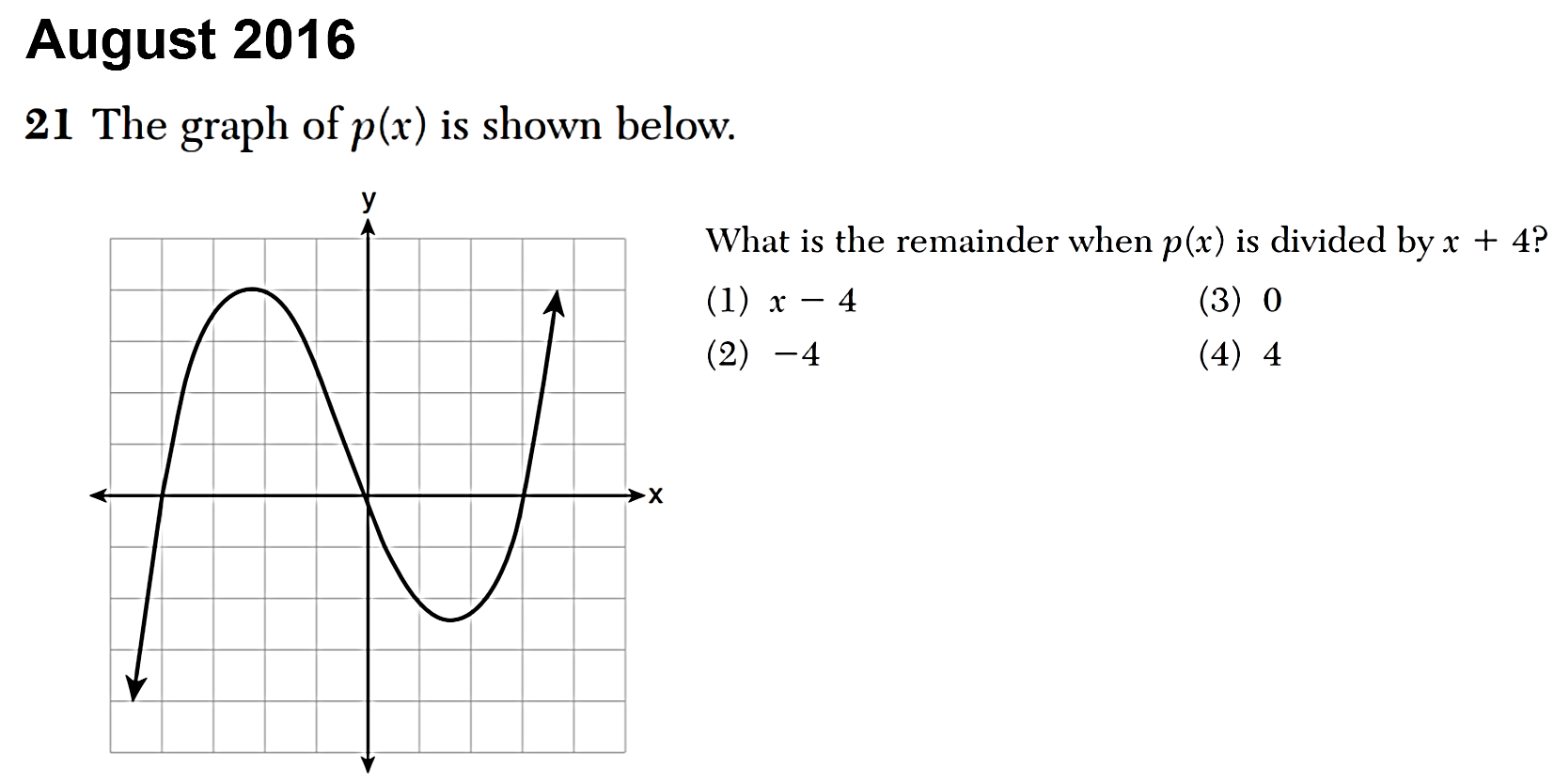 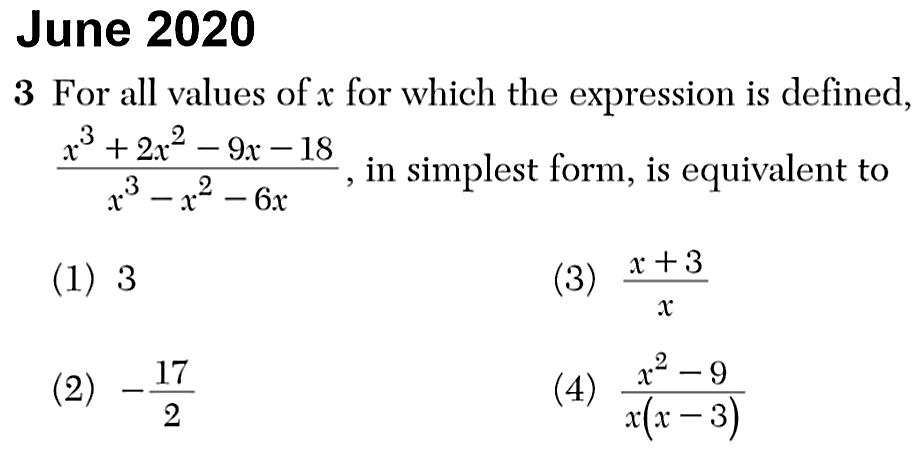 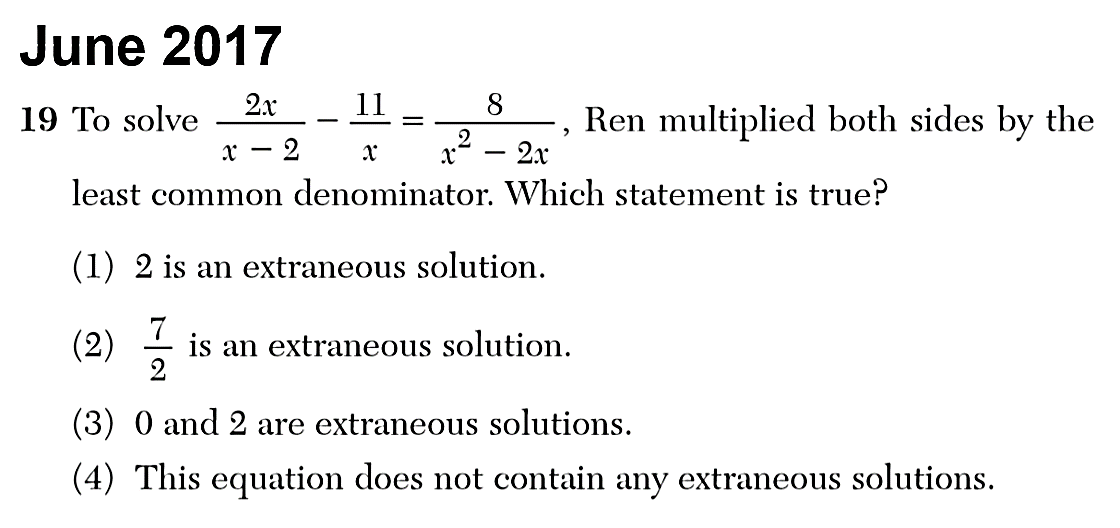 Exponents and Radicals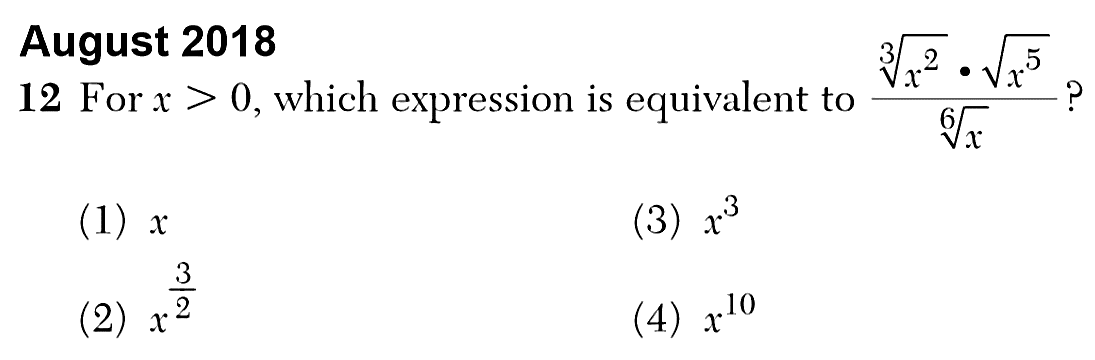 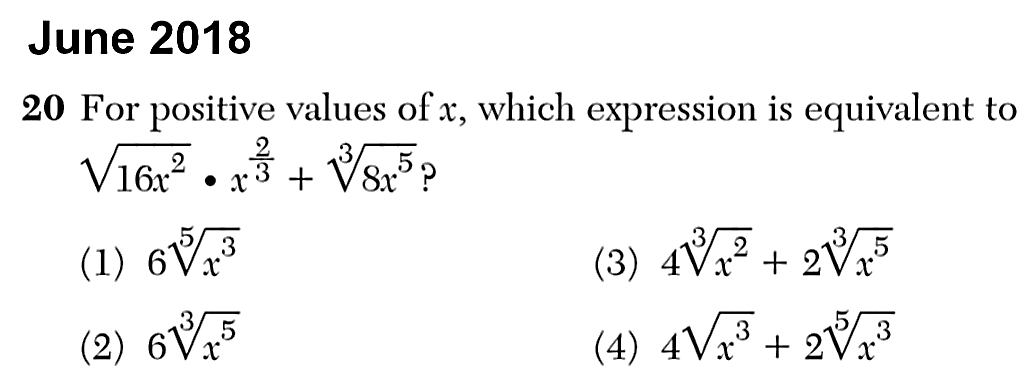 Exponential and Logarithmic Functions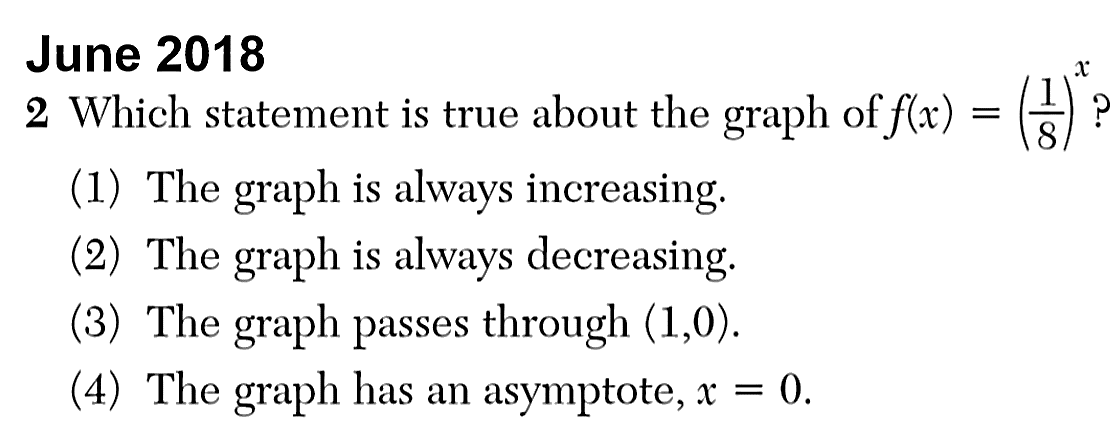 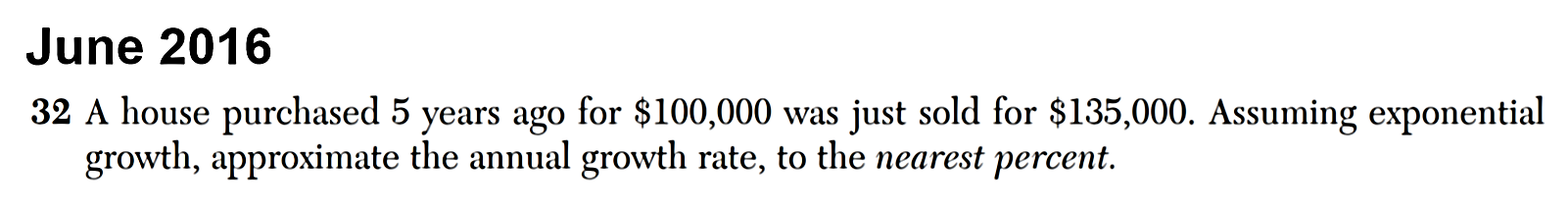 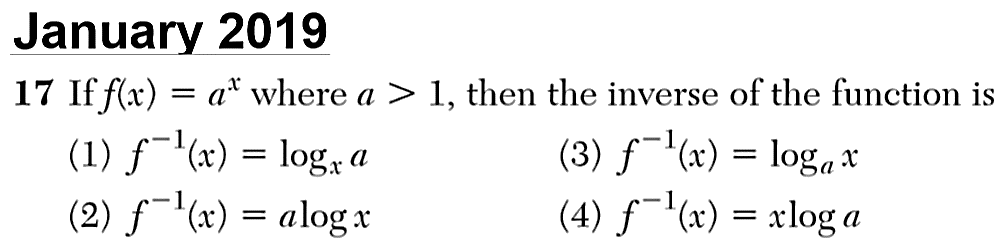 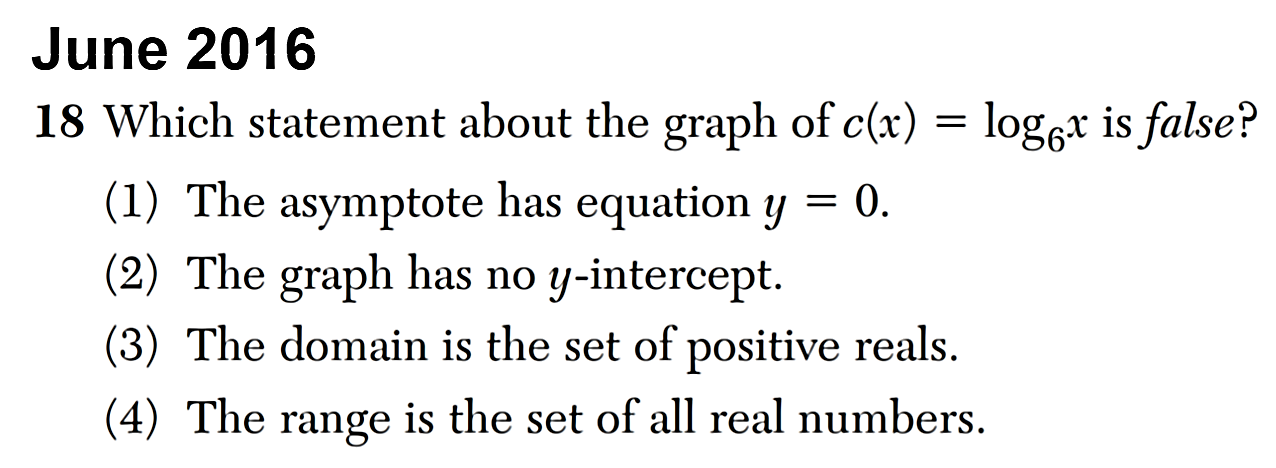 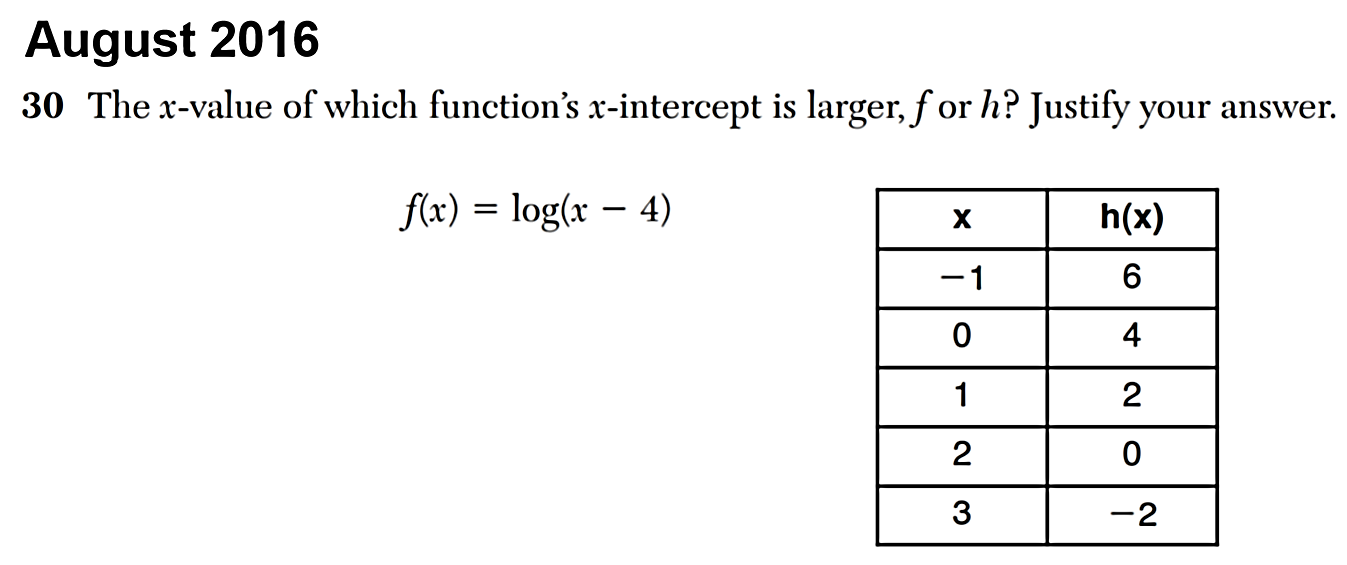 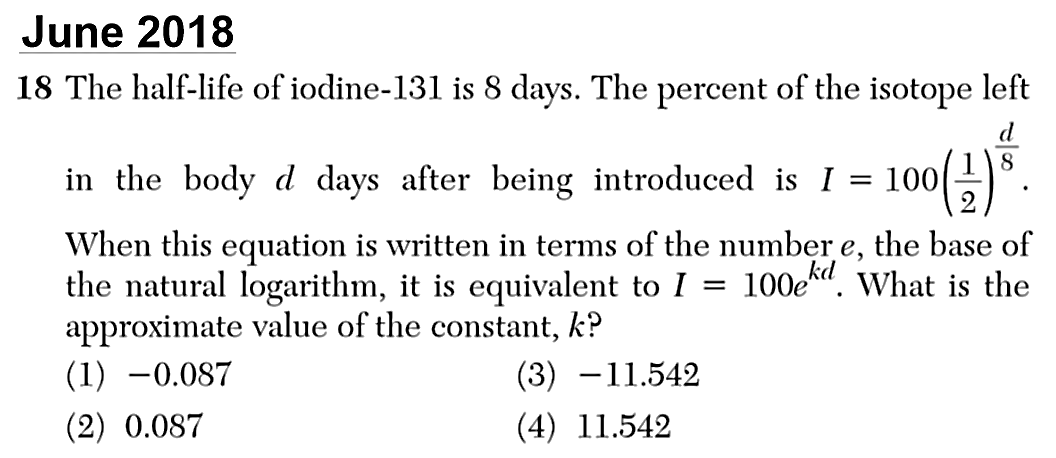 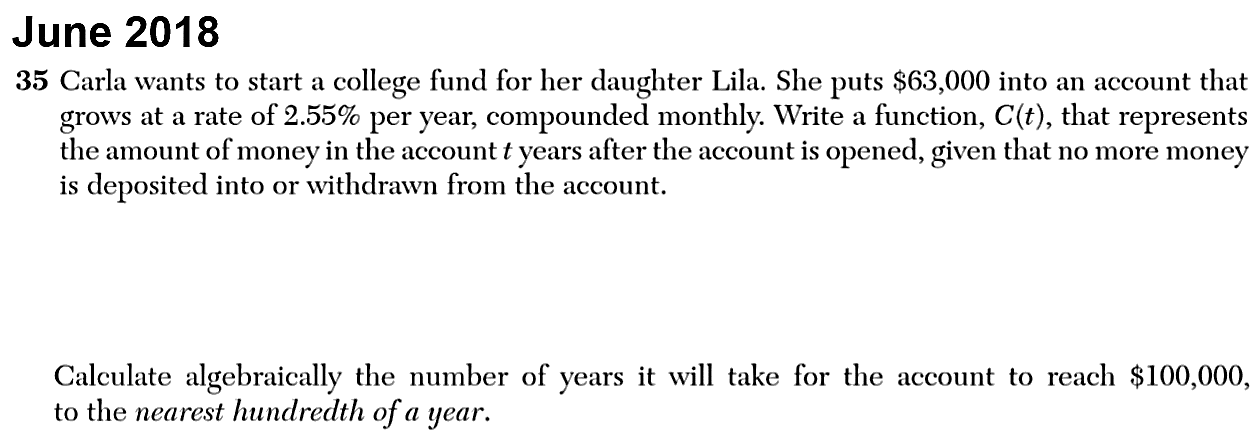 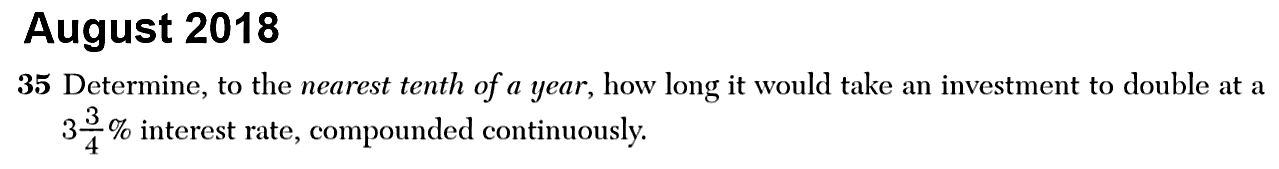 General Function Work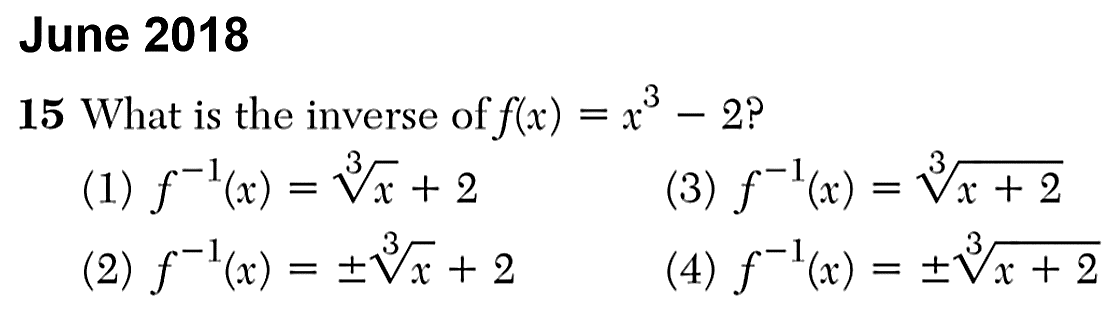 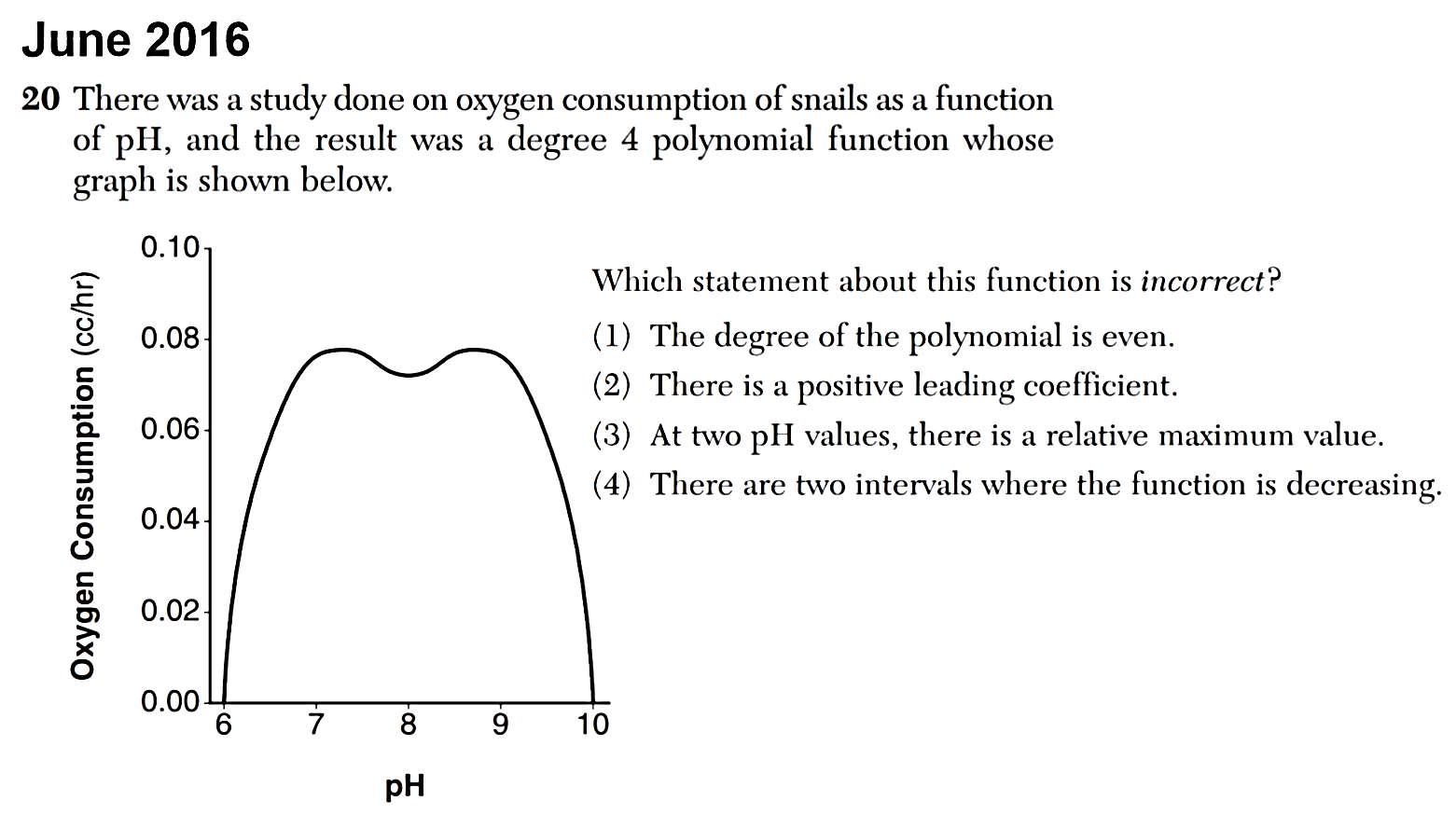 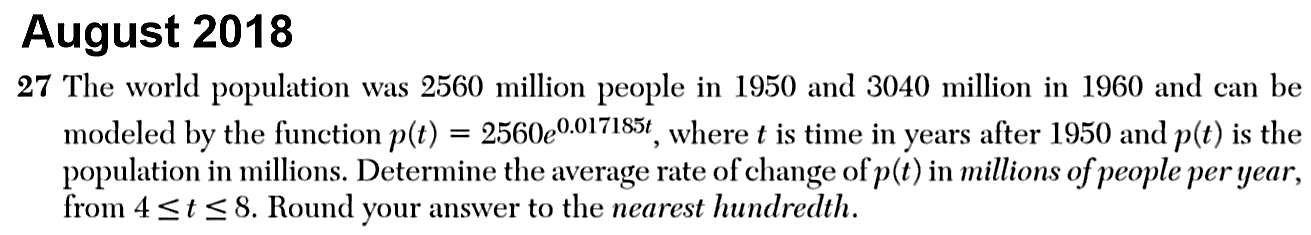 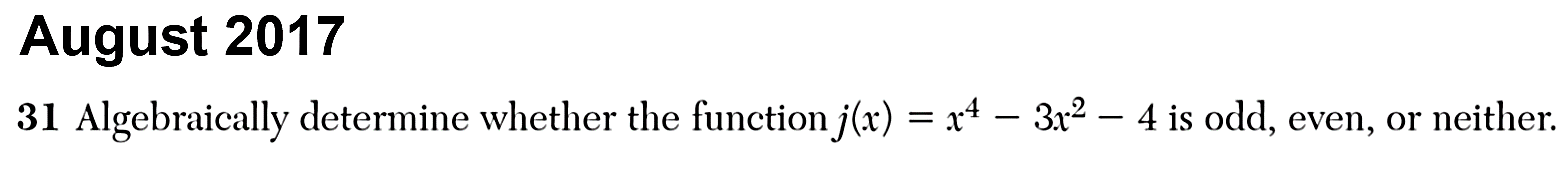 Probability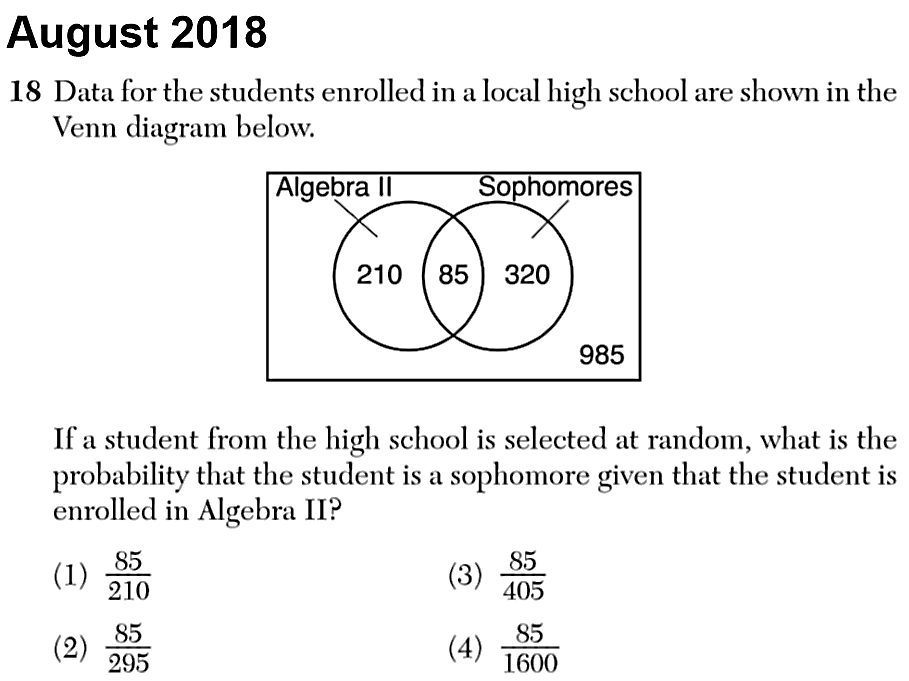 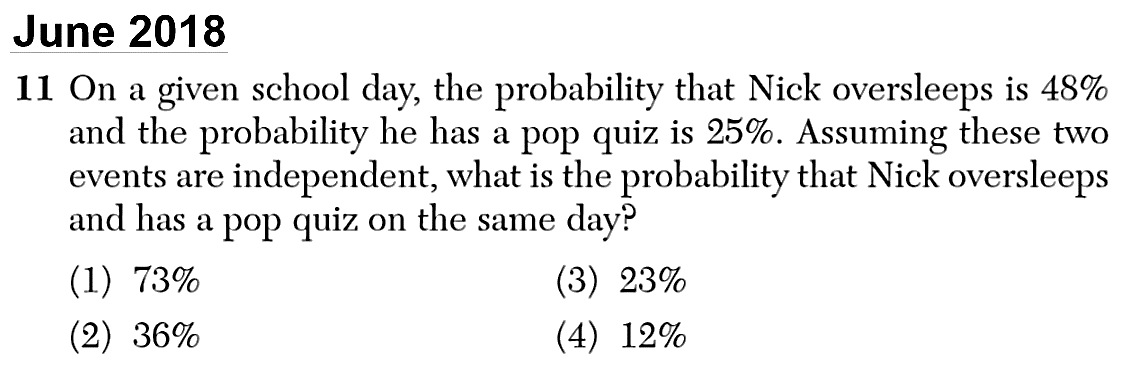 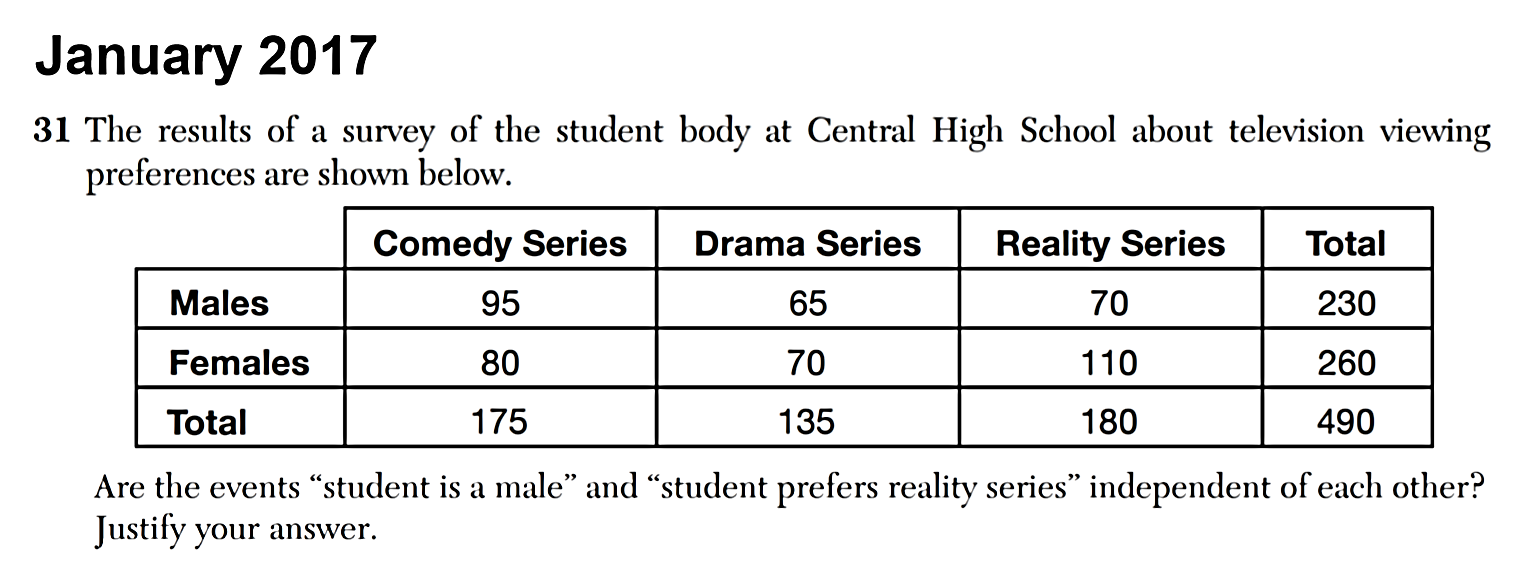 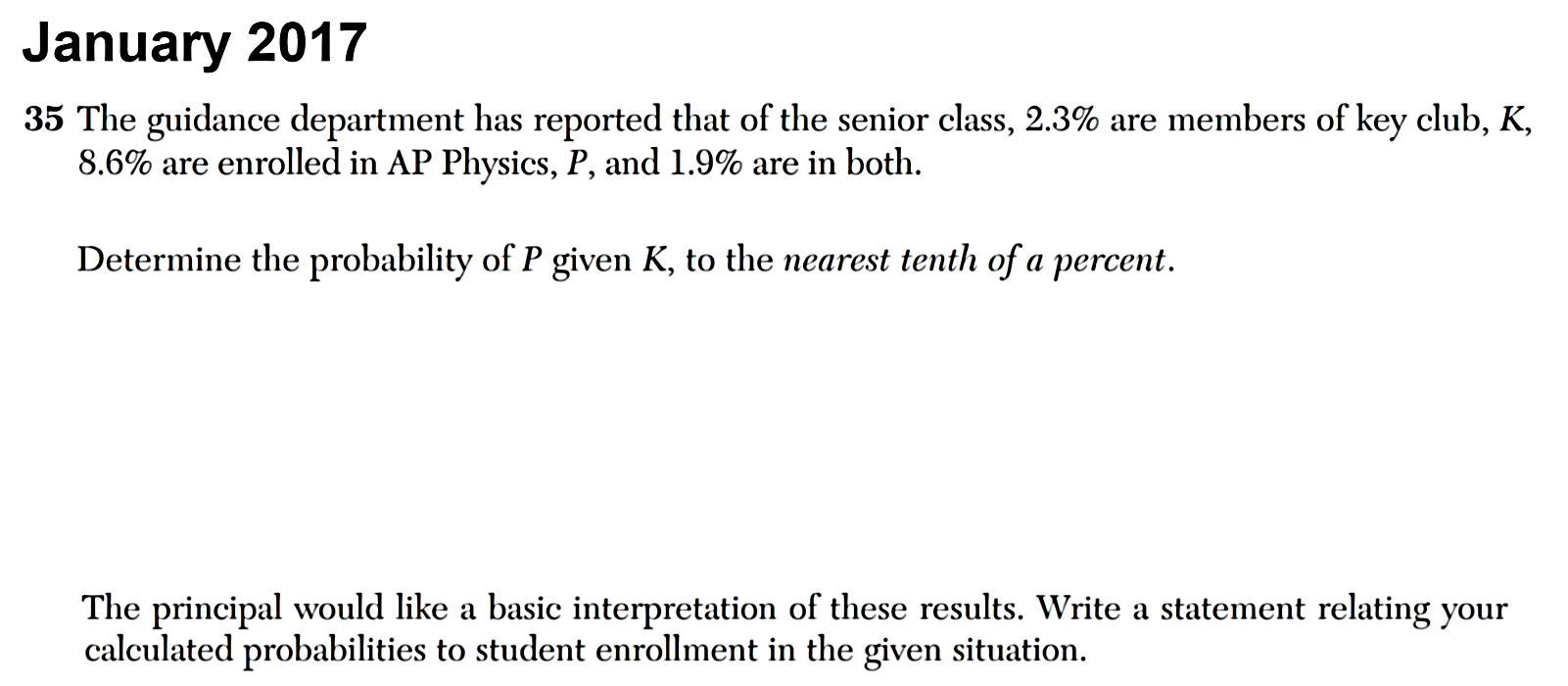 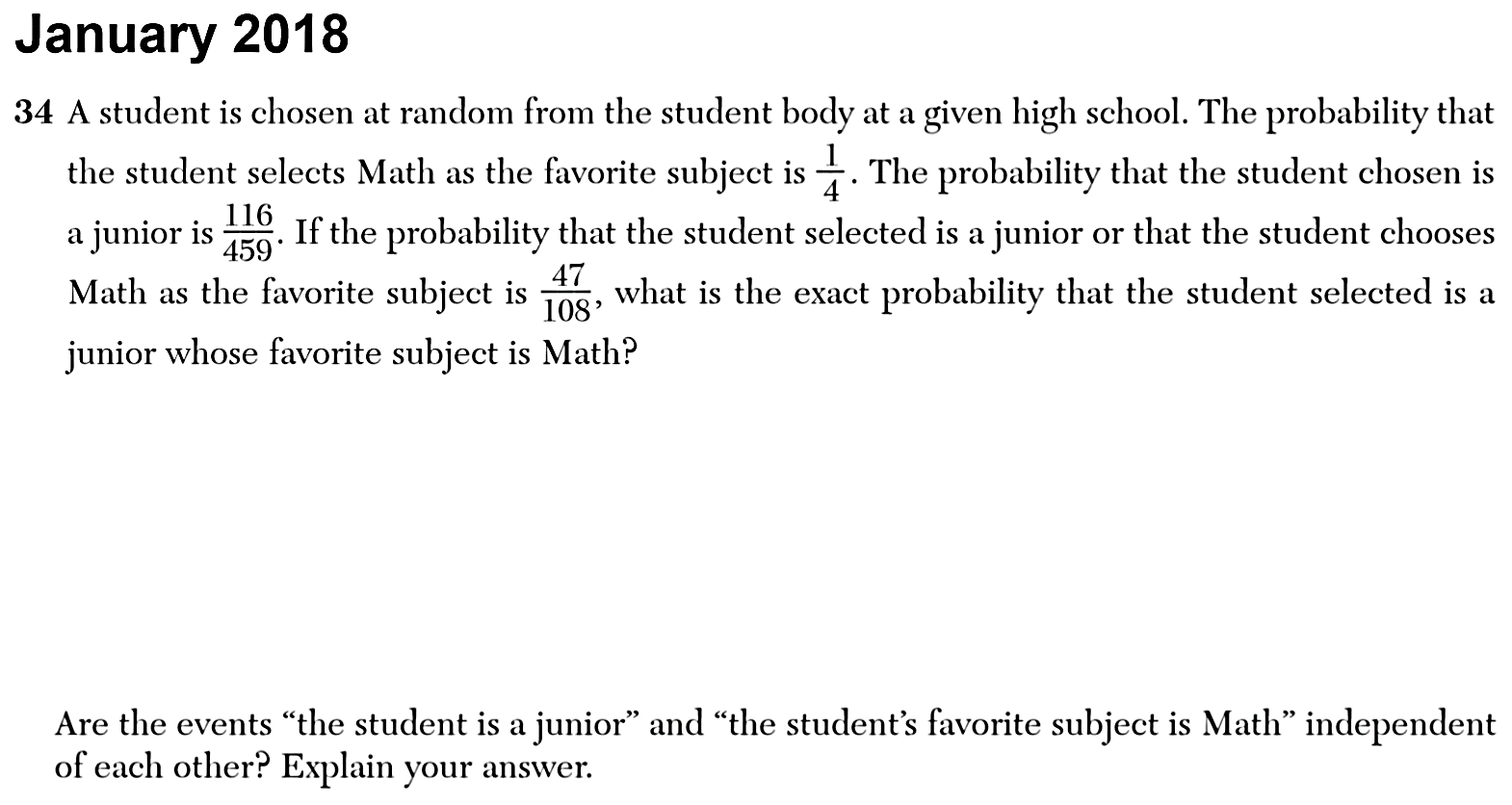 Statistics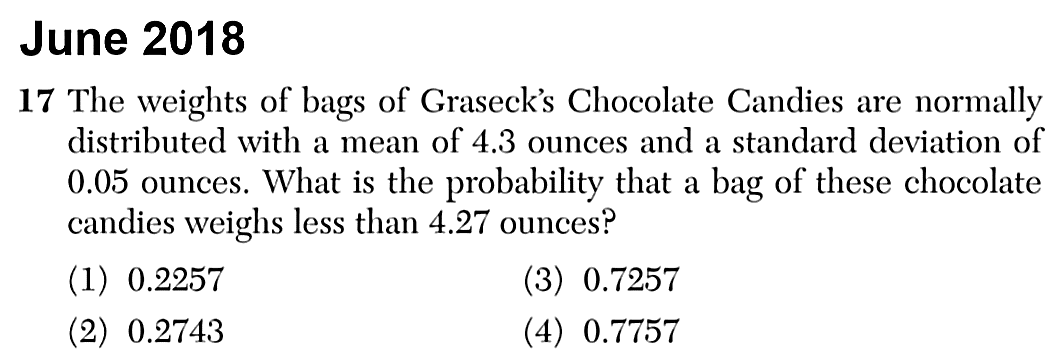 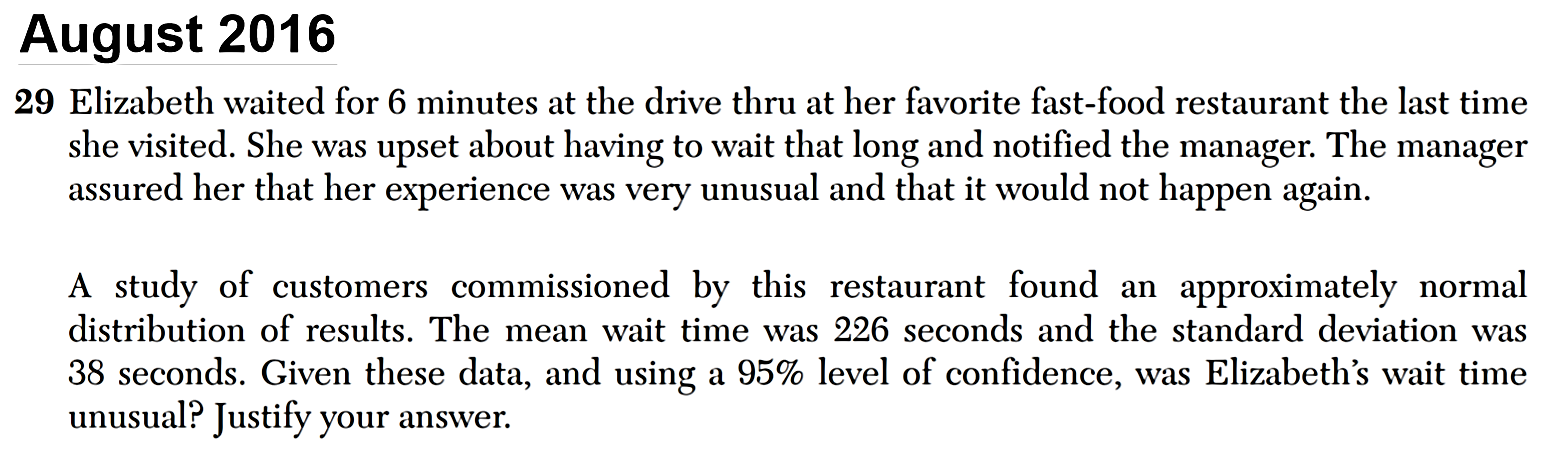 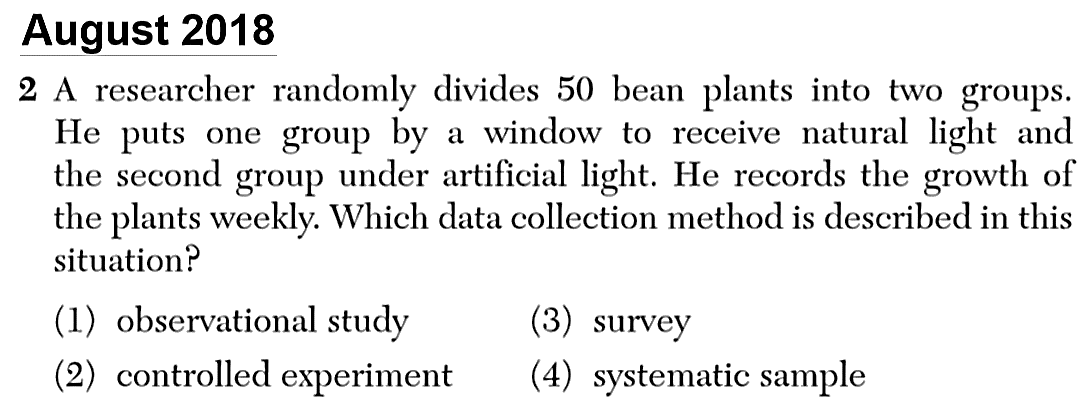 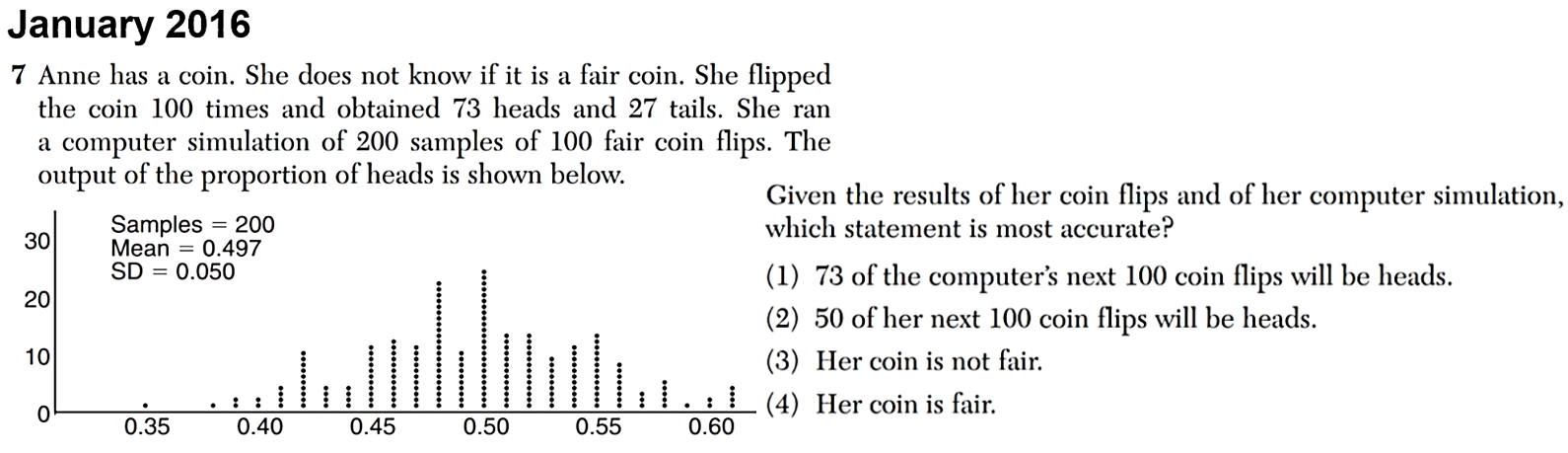 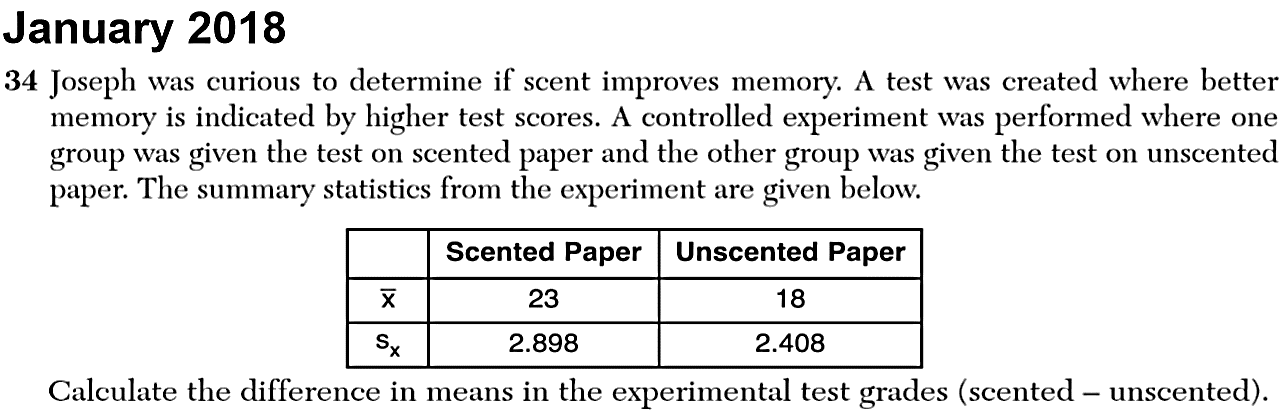 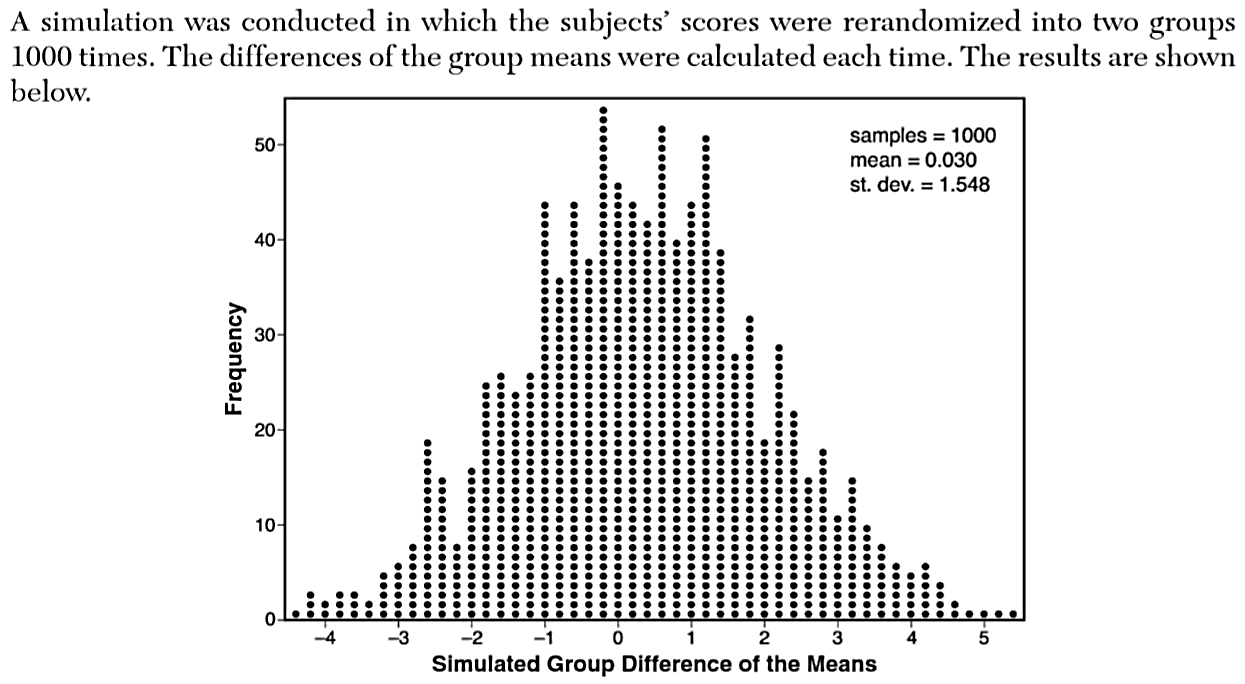 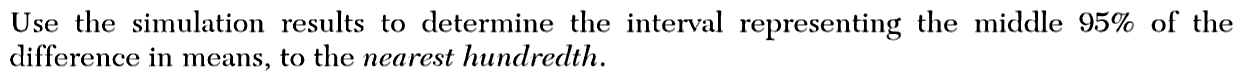 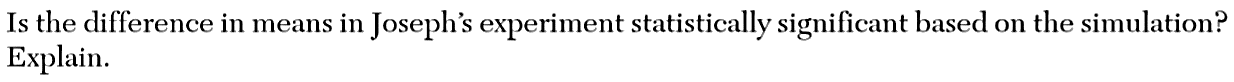 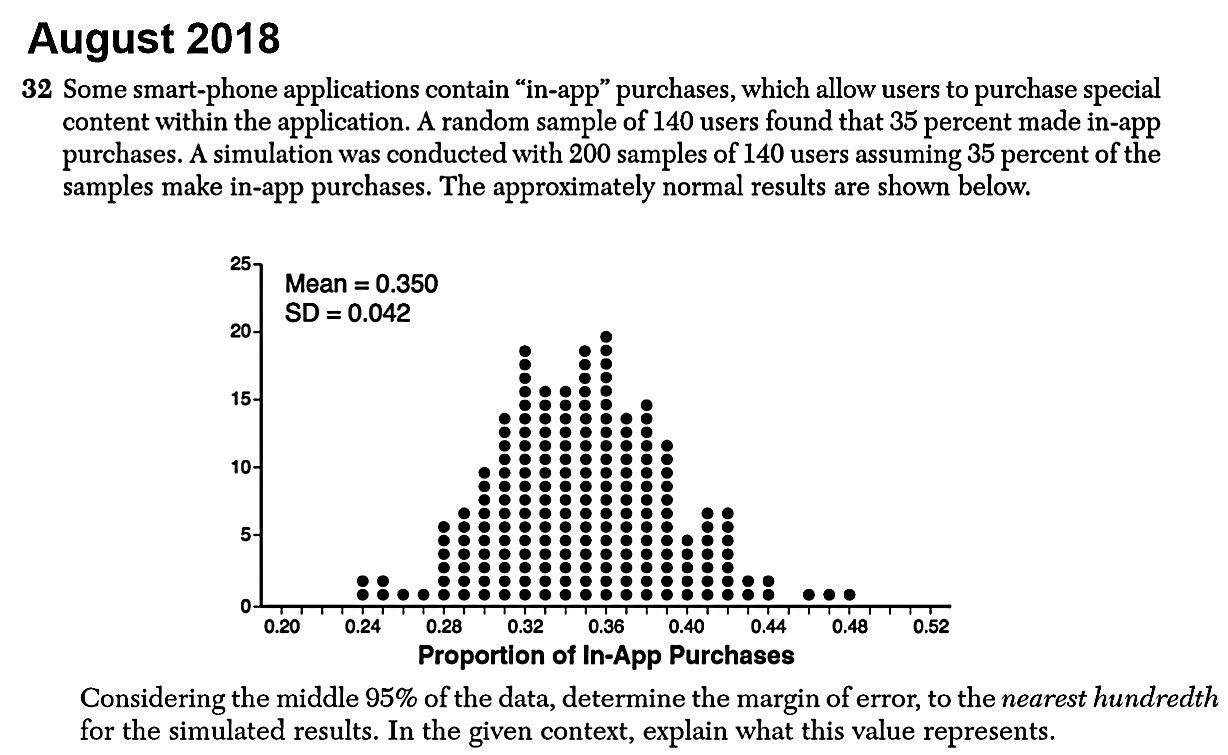 Trigonometry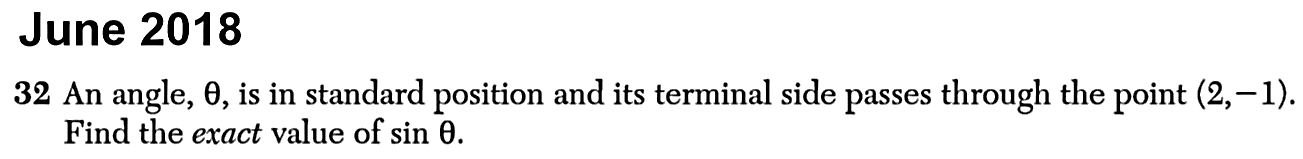 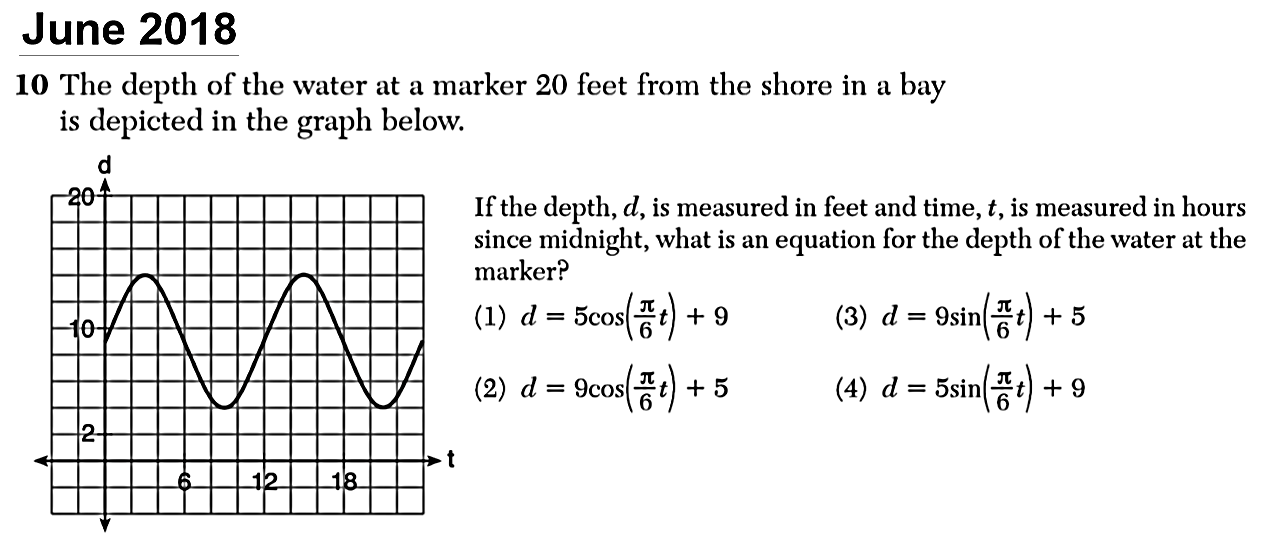 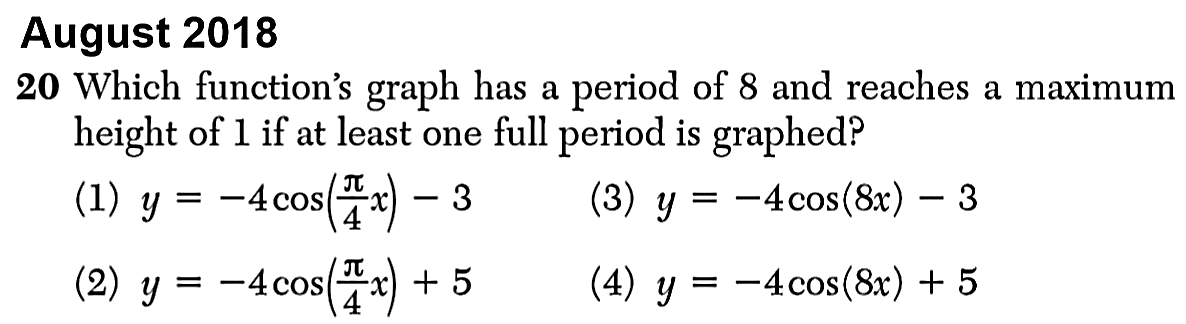 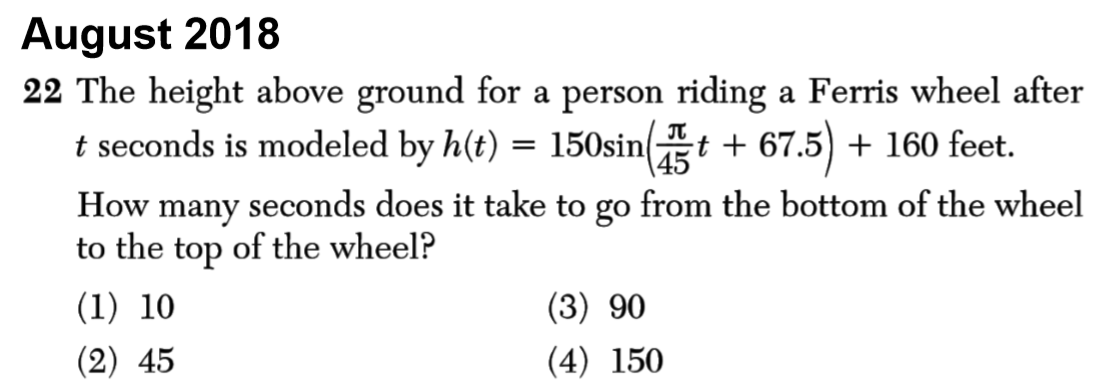 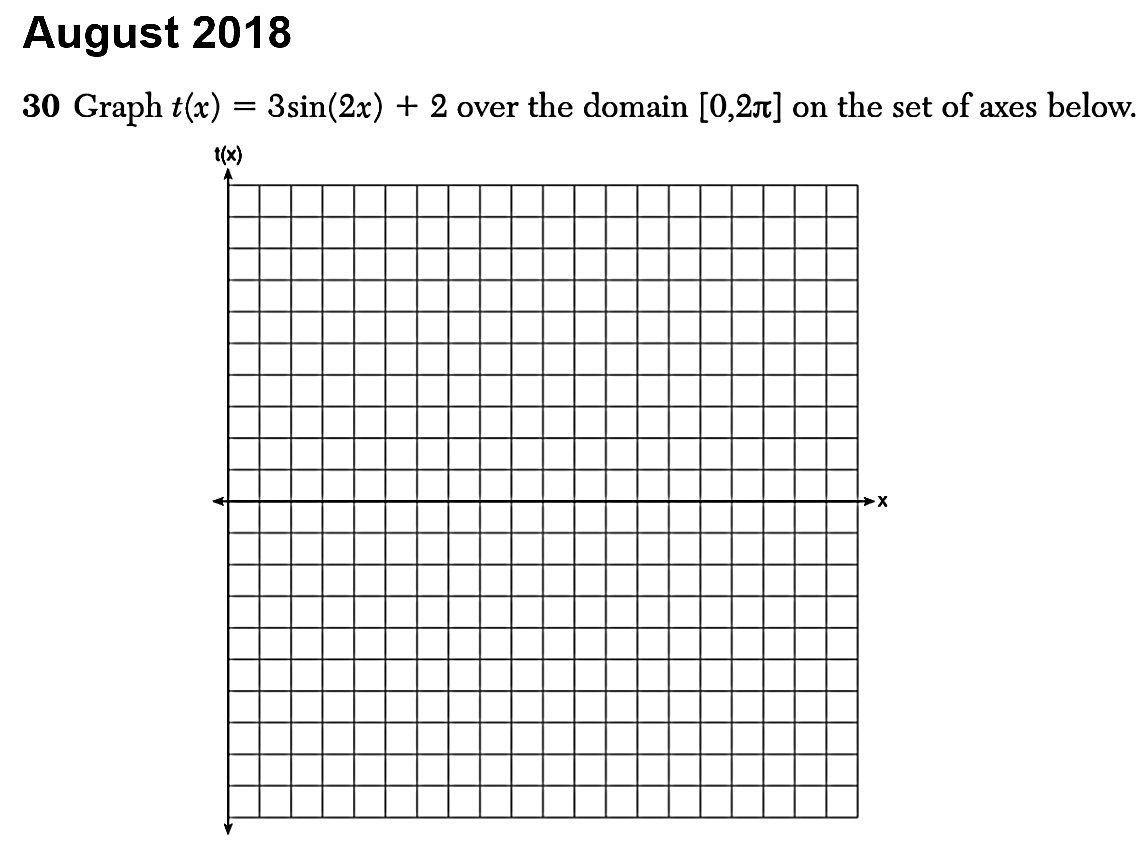 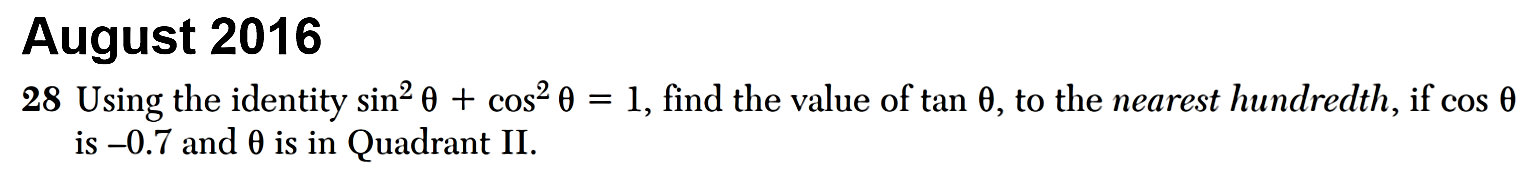 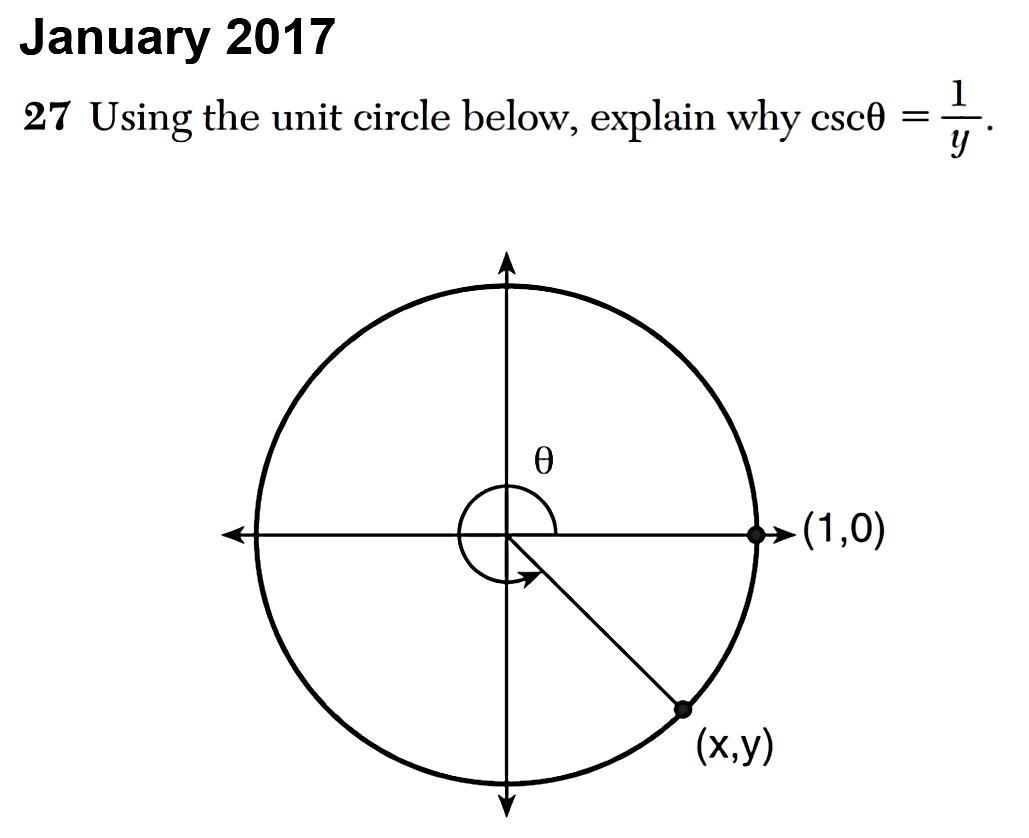 Sequences and Series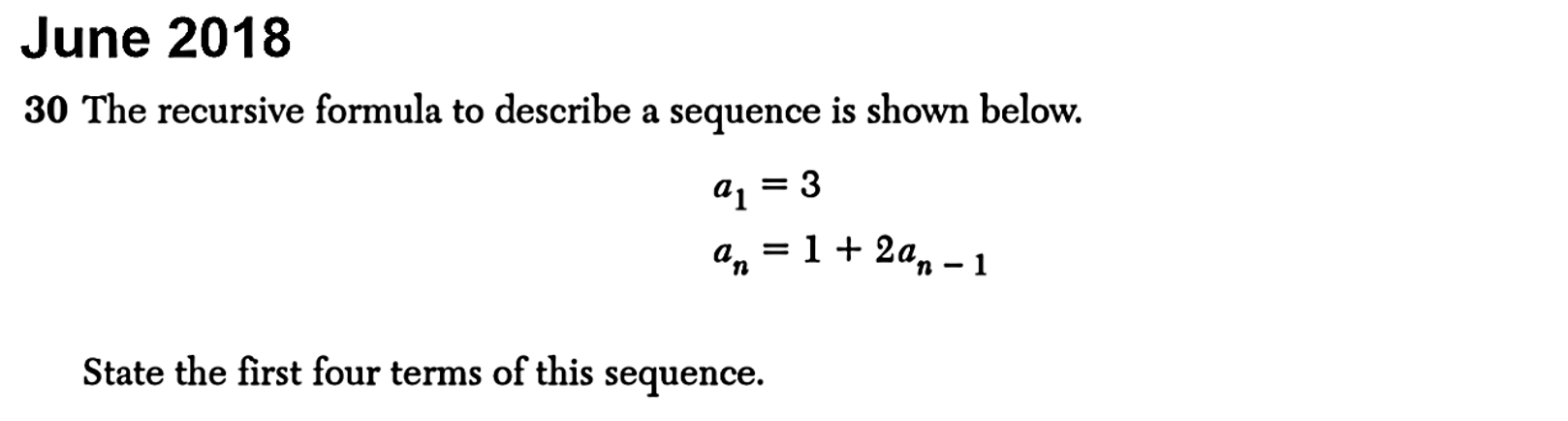 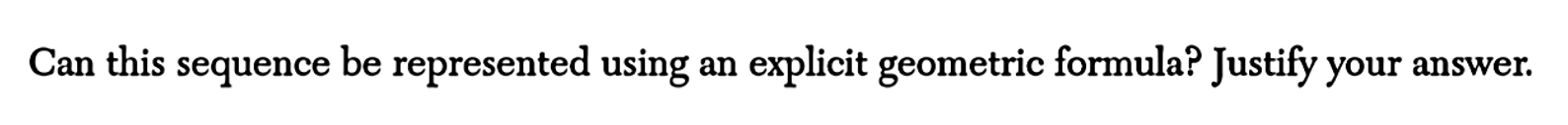 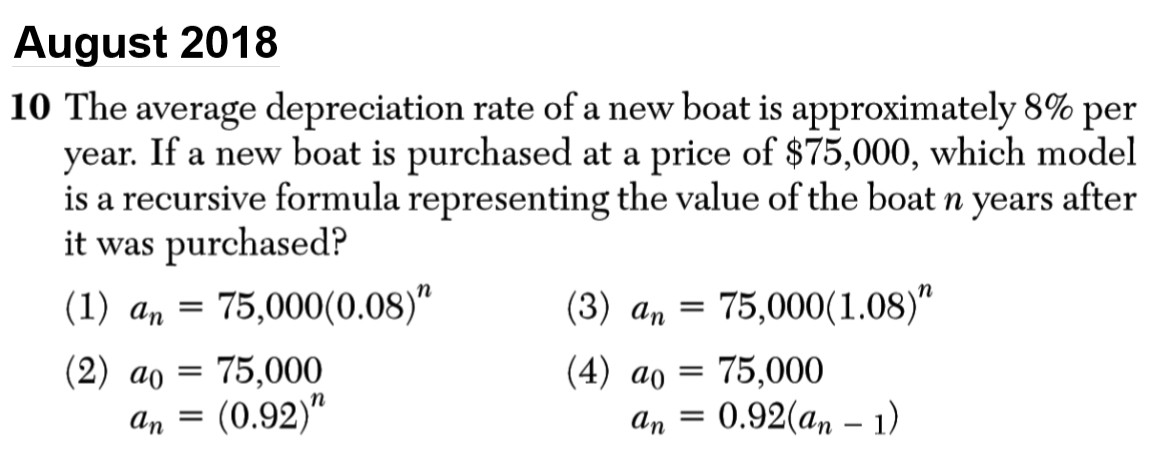 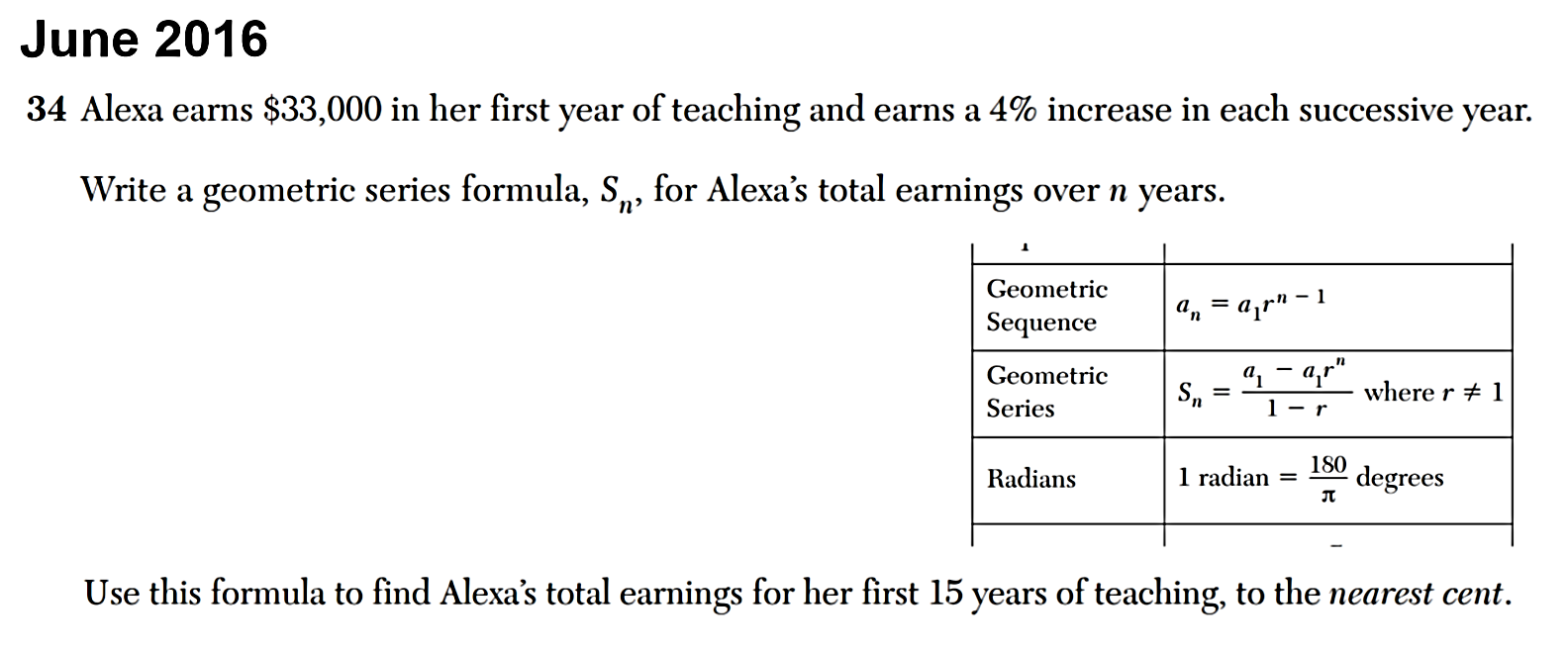 Random TopicsComplex Numbers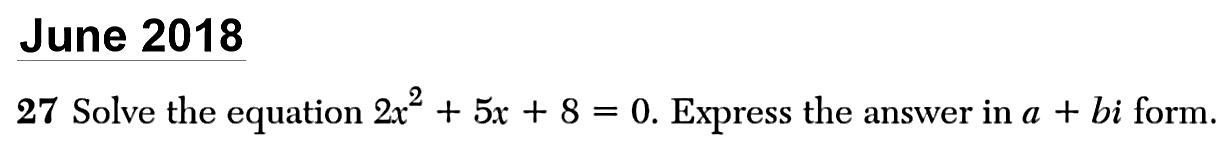 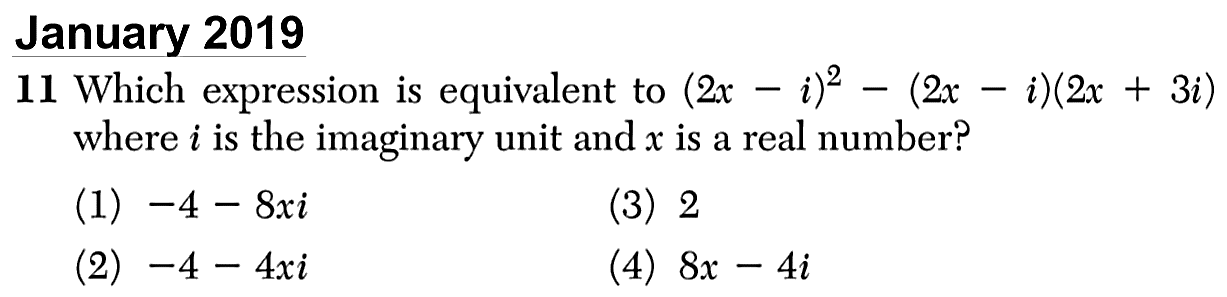 Focus/Directrix Form of a Parabola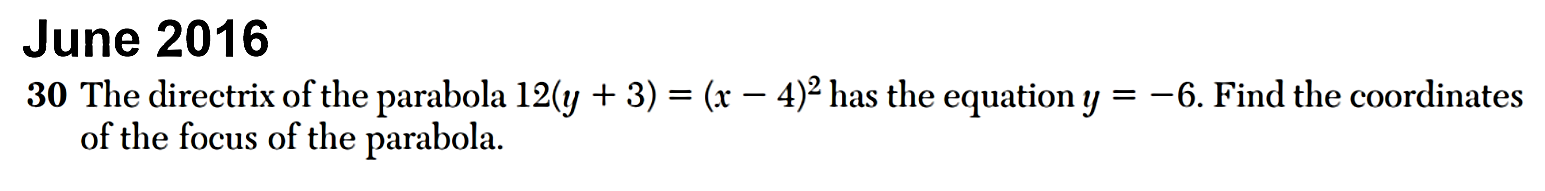 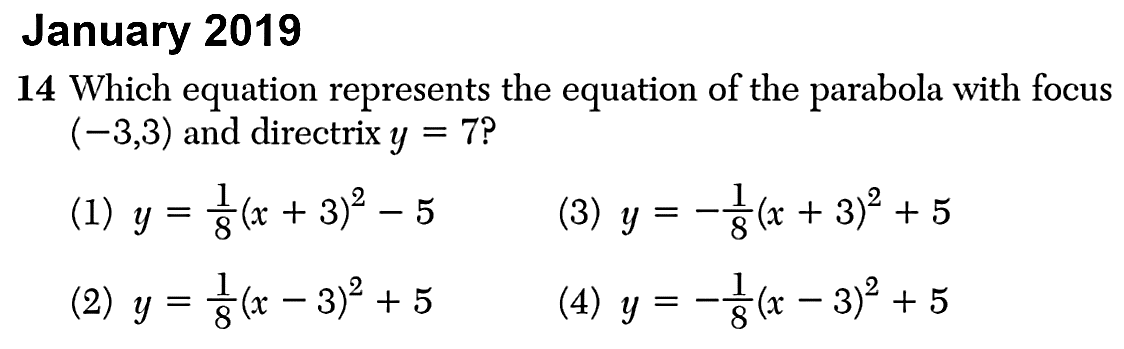 